NATIONAL ASSEMBLY QUESTION FOR WRITTEN REPLYQUESTION NUMBER: 197DATE OF PUBLICATION:   17 FEBRUARY 2017 Mr B R Topham (DA) to ask the Minister of Communications: (1)  What written authority did she give to the board and/or the management of the SA Broadcasting Corporation to waive the legal obligation of television set owners to buy the required television licence without the necessary ministerial regulation being published in the Government Gazette;(2)  will she provide Mr B R Topham with a copy of the specified written authority; if not, why not; if so, by what date;(3) will she gazette the waiving of the specified requirement as she promised she would before the joint meeting of the Portfolio Committee on Communications and the Portfolio Committee on Telecommunications and Postal Service on 15 September 2016; if not why not; if so, by what date?               NW208EREPLY: MINISTER OF COMMUNICATIONSAs I mentioned before “together with the SABC management we have resolved to delink the TV license requirement from the STB subsidy registration process”.  No mention was made of a decision to waive the legal obligation of the television set owners to buy the required TV licence. MR NN MUNZHELELE				DIRECTOR GENERAL [ACTING]		 DEPARTMENT OF COMMUNICATIONSMS AF MUTHAMBI (MP)MINISTER OF COMMUNICATIONSDATE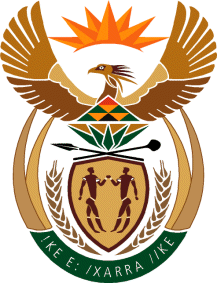 MINISTRY: COMMUNICATIONS
REPUBLIC OF SOUTH AFRICAPrivate Bag X 745, Pretoria, 0001, Tel: +27 12 473 0164   Fax: +27 12 473 0585Tshedimosetso House,1035 Francis Baard Street, Tshedimosetso House, Pretoria, 1000